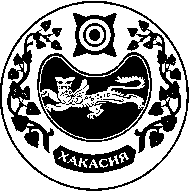 СОВЕТ ДЕПУТАТОВ ЧАРКОВСКОГО СЕЛЬСОВЕТАУСТЬ-АБАКАНСКОГО РАЙОНА РЕСПУБЛИКИ ХАКАСИЯРЕШЕНИЕ26.05.2023                                             аал Чарков    			                       № 79/4О внесении изменений в решение Совета депутатов Чарковского сельсовета от 26.04.2019 № 8/3 «Об установлении срока рассрочки оплаты, приобретаемого субъектами малого и среднего предпринимательства арендуемого недвижимого имущества, находящегося в муниципальной собственности, при реализации преимущественного права на его приобретение»          Рассмотрев протест заместителя прокурора Усть-Абаканского района, в соответствии с Федеральными законами от 06.10.2003 № 131-ФЗ «Об общих принципах организации местного самоуправления в Российской Федерации» (с последующими изменениями), от 22.07.2008 № 159-ФЗ «Об особенностях отчуждения недвижимого имущества, находящегося в государственной или в муниципальной собственности и арендуемого субъектами малого и среднего предпринимательства, и о внесении изменений в отдельные законодательные акты Российской Федерации» (с последующими изменениями), статьей 29 Устава муниципального образования Чарковский сельсовет Усть-Абаканского района Республики Хакасия,          Совет депутатов Чарковского сельсовета Усть-Абаканского района Республики ХакасияРЕШИЛ:          1. Внести в решение Совета депутатов Чарковского сельсовета от 26.04.2019 № 8/3 «Об установлении срока рассрочки оплаты, приобретаемого субъектами малого и среднего предпринимательства арендуемого недвижимого имущества, находящегося в муниципальной собственности, при реализации преимущественного права на его приобретение»» следующие изменения:          - п. 1 Решения изложить в следующей редакции:           «1 Установить срок рассрочки оплаты приобретаемого субъектами малого и среднего предпринимательства арендуемого недвижимого имущества, находящегося в муниципальной собственности, при реализации преимущественного права на его приобретение не менее пяти лет для недвижимого имущества и менее трех лет для движимого имущества.».2. Настоящее решение вступает в силу после его официального опубликования (обнародования).Глава Чарковского сельсоветаУсть-Абаканского района Республики Хакасия		                 А.А. Алексеенко